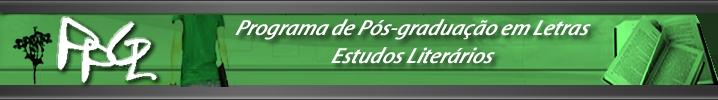 Resultado da análise de cotas (negros, indígenas e deficientes)Candidato/CPF 461.207.505-68 deferido000.230.135-08 deferido 